新 书 推 荐中文书名：《诊断：解决最棘手的医学难题》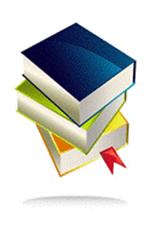 英文书名：DIAGNOSIS: SOLVING THE MOST BAFFLING MEDICAL MYSTERIES作    者：Lisa Sanders, M.D.出 版 社：Penguin Random House/Broadway代理公司：ANA/ Susan Xia页    数：待定出版时间：2019年8月代理地区：中国大陆、台湾审读资料：电子稿类    型：医学内容简介：作为耶鲁（Yale）医学院的一名内科医生，《纽约时报》（New York Times）畅销书《急诊室里的福尔摩斯》（Every Patient Tells a Story）的作者，福克斯（Fox）热门剧集《豪斯医生》（House, M.D.）的技术顾问，丽莎·山德斯（Lisa Sanders）博士曾经遇见过无数种司空见惯的临床症状。然而，在她“诊断”（Diagnosis）专栏中一些精彩案例也几乎难倒了她。所有的故事都是从一个典型的症状开始的——突然发烧、一阵恶心，时而伴有精疲力竭。但是这些症状并没有遵循一般常见的医学处方得到治愈。在每一个独立的案例中，诊断和治疗的过程都异常曲折，有时甚至因为其不确定性，而令人十分沮丧。山德斯博士向我们展示了在正确诊断的过程中需要扎实的专业知识、细心艰苦的操作程序，有时还需要一些运气。《诊断：解决最棘手的医学难题》（Diagnosis）记录了大量错综复杂、充满曲折又扣人心弦的医疗案例，它将带领广大读者走进医疗室，从医生的视角看医生之所看，感受医生心中的不确定性，并且让读者能够亲身体验在医学难题最终得到解决时医生的那份兴奋、激动和喜悦。作者简介：丽莎·山德斯（Lisa Sanders）医学博士，耶鲁大学医学院的内科医生，为《纽约时报杂志》（New York Times Magazine）撰写每月一期的“诊断”专栏，并曾担任福克斯热门剧集《豪斯医生》的技术顾问。她的著作《急诊室里的福尔摩斯》登上了《纽约时报》的畅销书榜单。谢谢您的阅读！请将反馈信息发至：夏蕊（Susan Xia）安德鲁·纳伯格联合国际有限公司北京代表处北京市海淀区中关村大街甲59号中国人民大学文化大厦1705室邮编：100872电话：010-82504406传真：010-82504200Email：susan@nurnberg.com.cn网址：http://www.nurnberg.com.cn
微博：http://weibo.com/nurnberg豆瓣小站：http://site.douban.com/110577/